RESUME                                     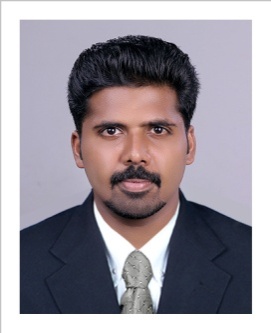 Manu MathewDOB: 16 /04/1993Nationality: IndianPermanent Address: Thalachira  House,  Theyyappara P.O, Kozhikode (Dist)Kerala. Pin code: 673580Email: manu4619@gmail.comMobile: +918157006590, 8754974483.CAREER OBJECTIVETo secure a promising position that offers both a challenge and opportunity to utilize my professional skills & knowledge.To contribute to pharmacy team as pharmacist who serves the need of a diverse patient population, while gradually increasing my clinical role over time.EDUCATIONAL QUALIFICATIONSCONFERENCES/SEMINARS PARTICIPATEDOne day workshop on Simulated Experiments in Pharmacology at JSS College of Pharmacy, Ooty on 2-7-2014.One day workshop on Application of Statistical Tools for Successful Pharmaceutical Development at JSS College of Pharmacy, Ooty 30-8-2014.National seminar on Development of Drug and Vaccines against Multi Drug Resistant Tuberculosis, at JSS College of Pharmacy, Ooty on 12-9-2014.One day symposium on Drug Regulatory Affairs Current Scenario and Challenges, at JSS College of Pharmacy, Ooty on 17-11-2014.Attended 67th IPC (Scientific committee volunteer) held at J.S.S University, Mysore from 19th-21st December, 2015.PROJECTS “ANALYSIS OF DIACERIN BY MODERN ANALYTICAL TECHNIQUES”(B. Pharm)“A Study on Monitoring and Detection of Adverse Drug Reaction at Govt. District Head Quarters Hospital (GHQH), OOTY. (M.pharm)WORKING  EXPERIENCEOne year Working Experience as Pharmacy Store incharge in DM WIMS Medical College Hospital Wayanad in the department of Pharmacy Store.Training Experience: Govt. District Head Quarters Hospital Ooty (Duration: 2 years) Experience in Hospital Pharmacy: Baby Memorial Hospital (2 Months)Job Description: Ward Round Participation, ADR Monitoring, Patient counselling & DispensingIndustrial Training Experience in Various manufacturing section like soft gelatine, Capsules, Tablets, Ointments etc.INSTRUMENT EXPOSURE AND TECHNICAL SKILLS	UV-spectrophotometer-UV1600 Shimadzu Dissolution Testing Apparatus-Type II    Electro lab ERD-03 SKILLSLinguistic abilities		:	English, Malayalam, Tamil, Hindi.Computer proficiency	:	MS Office.Strength			:	Hard worker, good learner.AREAS OF INTERESTPharmacovigilanceClinical ResearchRegulatory AffairsHospital PharmacyREFERENCESDr. S. Ponnusankar, M.Pharm, PhD.,Professor and HeadDepartment of Pharmacy Practice		JSS College of Pharmacy, Udhagamandalam- 643001,Tamil Nadu, IndiaPhone: +91-9489613428.E-mail: drsponnusankar@jsscpooty.orgDr. S.P. Dhanabal, M.Pharm., Ph.D., FICProfessor andPrincipalJSS College of Pharmacy, Udhagamandalam- 643001,Tamil Nadu, IndiaPhone: +919952593850E-mail:spdhanabal@jsscpooty.orgDegreeInstitutionUniversityYearResultM. Pharmacy (Pharmacy Practice)JSS College of Pharmacy OotyJSS University2015-201775.71%B. PharmacyJSS College of Pharmacy OotyJSS University2011-201569 %HSESt. Josephs HSS KodancheryKerala State Board201170 %SSLCSt. Josephs HSS KodancheryKerala State Board200983 %